البيانات الشخصية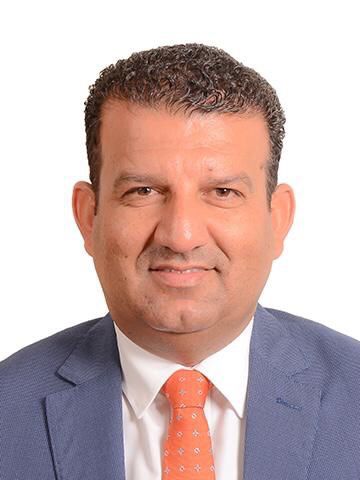 الاسم: معتز ابراهيم قنبرتاريخ الميلاد:1\1\1987الحالة الزوجية: اعزبعنوان السكن: ديالى\ الخالص\ ناحية السد العظيمرقم الموبايل:07800474156  البريد الالكتروني:dr.moataz1987@gmail.comالبيانات الاكاديميةاللقب العلمي: مدرس دكتور	      تاريخ الحصول عليه:2015الشهادة: دكتوراه	       القسم: إدارة تربويةالتخصص العام: إدارة تربوية	                   تاريخ اول تعيين:20\2\2023التخصص الدقيق: إدارة تربوية	                 المنصب الاداري: مدرس جامعيالبكالوريوسالكلية: الرافدين الجامعة	              الجامعة: الرافدين الجامعة	      البلد:العراقالتخصص: علوم حاسبات	     سنة التخرج:2001الماجستيرالكلية: معهد البحوث والدراسات العربية قسم الدراسات التربوية	                    الجامعة: معهد البحوث والدراسات العربية قسم الدراسات التربوية	      البلد: جمهورية مصرالتخصص: إدارة تربوية	     سنة التخرج:2011الدكتوراهالكلية: كلية الدراسات العليا للتربية	              الجامعة:القاهرة	      البلد: جمهورية مصرالتخصص: إدارة تربوية	     سنة التخرج:2015البحوث المنشورة داخل العراق وخارجهعدد البحوث المنشورة داخل العراق:(4)عدد البحوث المنشورة خارج العراق:(2)المؤتمرات والندوات والدورات وورش العمل المشارك بهاعدد المؤتمرات: (4)	عدد الندوات:(5)عدد الدورات:(2)	عدد ورش العمل:(3)الكتب المؤلفة والمترجمةعدد الكتب المؤلفة:(2)	عدد الكتب المترجمة:	براءات الاختراععدد براءات الاختراع:كتب الشكر والتقدير والشهادات التقديريةعدد كتب الشكر والتقدير من السادة الوزراء:(2)عدد كتب الشكر والتقدير من السادة رؤساء الجامعات:........عدد كتب الشكر والتقدير من السادة عمداء الكليات:(5)عدد الشهادات التقديرية:(5)اللغاتاللغات التي يجيدها(بالامكان اضافة اكثر من لغة):اللغة العربيةاللغة الانكليزية